Martin Vám s radosťou oznamuje narodenie malej sestričkyLucie BlahovejMartin Vám s radosťou oznamuje narodenie malej sestričkyLucie BlahovejDÁTUM: [Dátum], ČAS: 3:47
VÁHA: 3,6 kg, Výška: 53,3 cmS láskou Marek, Aneta, Martin a LuciaDÁTUM: [Dátum], ČAS: 3:47
VÁHA: 3,6 kg, Výška: 53,3 cmS láskou Marek, Aneta, Martin a Lucia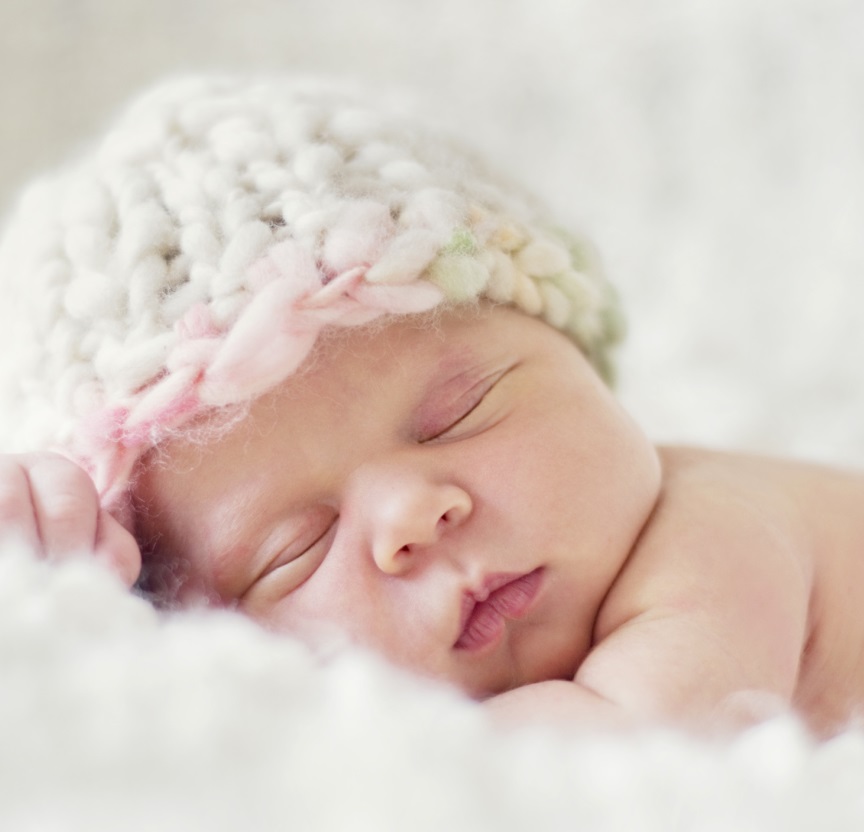 